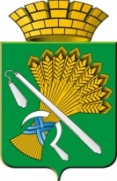 АДМИНИСТРАЦИЯ КАМЫШЛОВСКОГО ГОРОДСКОГО ОКРУГАП О С Т А Н О В Л Е Н И Еот 11.11.2019 N 966   О предоставлении бесплатного проезда по территории Камышловского городского округа ветеранам Великой Отечественной Войны 1941-1945 годов и лицам сопровождающих ветеранов Великой Отечественной Войны в период проведения мероприятий, связанных с празднованием 75-й годовщины Победы в Великой Отечественной войне 1941-1945 годов с 3 по 12 мая 2020 годаВо исполнении п.п. 8.2 «б» п.2 Протокола заседания Российского организационного комитета «Победа» от 12 декабря 2018 года № 40, постановления Правительства Свердловской области от 27 сентября 2019 года № 621-ПП «О предоставлении бесплатного проезда по территории Свердловской области на автомобильном транспорте общего пользования (кроме такси) в междугородном сообщении и на железнодорожном транспорте в пригородном сообщении в период проведения мероприятий, связанных с празднованием 75-й годовщины Победы в Великой Отечественной войне 1941 - 1945 годов, с 3 по 12 мая 2020 года лицам, сопровождающим ветеранов Великой Отечественной войны», администрация Камышловского городского округаПОСТАНОВЛЯЕТ:Рекомендовать транспортной компании Автолюкс (ИП Лепихин В.А.) предоставить бесплатный проезд по территории Камышловского городского округа на автомобильном транспорте общего пользования (кроме такси) ветеранам Великой Отечественной Войны 1941-1945 годов и лицам сопровождающих ветеранов Великой Отечественной Войны в период проведения мероприятий, связанных с празднованием 75-й годовщины Победы в Великой Отечественной войне 1941-1945 годов с 3 по 12 мая 2020 года.Контроль за исполнением настоящего постановления возложить на заместителя главы администрации Камышловского городского округа Соболеву А.А.И.о. главы администрацииКамышловского городского округа                                               Е.А. Бессонов